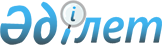 Қазақстан Республикасы Үкiметiнiң кейбiр шешiмдерiне өзгерiстер мен толықтыру енгiзу туралыҚазақстан Республикасы Үкіметінің 2005 жылғы 20 қыркүйектегі N 928 Қаулысы

      Қазақстан Республикасының Yкiметi  ҚАУЛЫ ЕТЕДI: 

      1. Қоса берiлiп отырған Қазақстан Республикасы Үкiметiнiң кейбiр шешiмдерiне енгiзiлетiн өзгерiстер мен толықтыру бекiтiлсiн. 

      2. Осы қаулы қол қойылған күнінен бастап қолданысқа енгiзiледi.        Қазақстан Республикасының 

      Премьер-Министрі Қазақстан Республикасы  

Үкiметiнiң        

2005 жылғы 20 қыркүйектегі 

N 928 қаулысымен     

бекiтілген         

 Қазақстан Республикасы Yкiметiнiң кейбiр шешімдерiне 

енгізілетін өзгерiстер мен толықтыру 

      1. Күші жойылды - ҚР Үкіметінің 05.08.2013 № 796 қаулысымен.

      2. "Акциялардың мемлекеттік пакеттеріне мемлекеттiк меншiктiң түрлері және ұйымдарға қатысудың мемлекеттік үлестерi туралы" Қазақстан Республикасы Үкiметiнiң 1999 жылғы 12 сәуiрдегi N 405  қаулысында  (Қазақстан Республикасының ПҮКЖ-ы, 1999 ж., N 13, 124-құжат): 

      көрсетілген қаулымен бекiтiлген Акцияларының мемлекеттiк пакеттерi мен үлестерi республикалық меншiкке жатқызылған акционерлiк қоғамдар мен шаруашылық серіктестіктердің тізбесінде: 

      1) "Астана қаласы" деген бөлiм: 

      мынадай мазмұндағы реттiк нөмiрi 21-65-жолмен толықтырылсын: 

      "21-65 "Казахстанская правда" республикалық газетi" АҚ"; 

      2) "Алматы қаласы" деген бөлімде: 

      реттiк нөмiрі 123-1-жол алынып тасталсын; 

      реттік нөмiрi 123-6 "Жас өркен" ААҚ" деген жолдағы "ААҚ" деген аббревиатура "ЖШС" деген аббревиатурамен ауыстырылсын. 

      3. "Республикалық меншіктегi ұйымдар акцияларының мемлекеттiк пакеттерi мен мемлекеттік үлестерiне иелiк ету және пайдалану жөніндегі құқықтарды беру туралы" Қазақстан Республикасы Үкіметінің 1999 жылғы 27 мамырдағы N 659  қаулысында : 

      көрсетiлген қаулыға қосымшада: 

      "Қазақстан Республикасы Мәдениет, ақпарат және спорт министрлiгiнiң Ақпарат және мұрағат комитетіне" деген бөлiмде:  

      реттiк нөмiрi 224-1-жолдағы "АҚ" деген аббревиатура "ЖШС" деген аббревиатурамен ауыстырылсын; 

      реттiк нөмiрлерi 224-3 және 224-4-жолдар алынып тасталсын; 

      реттiк нөмiрi 224-21-жолдағы "ЖАҚ" деген аббревиатура "АҚ" деген аббревиатурамен ауыстырылсын. 

      4. Күші жойылды - ҚР Үкіметінің 23.09.2014 № 1003 қаулысымен.
					© 2012. Қазақстан Республикасы Әділет министрлігінің «Қазақстан Республикасының Заңнама және құқықтық ақпарат институты» ШЖҚ РМК
				